Решить тестовые задания, записать ответы в таблицу листа контроля знаний.Тесты к теме «Сердечно – легочная реанимация»
1.Обратимым состоянием являетсяа) биологическая смертьб) смерть мозгав) социальная смертьг) клиническая смерть2. Стадии сердечно-легочной реанимацииа) элементарное поддержание жизниб) дальнейшее поддержание жизнив) длительное поддержание жизниг) постреанимационный синдром3.Основные признаки клинической смертиа) фбрилляция желудочковб) остановка дыханияв) расширение зрачковг) повышение АД4.Для проверки наличия сердцебиения определяют пульс наа) лучевой артерииб) бедренной артериив) сонной артерииг) височной артерии5.Максимальное время на постановку диагноза клинической смерти не должно превышать а) 10 минутб) 10 секундв) 15 минутг) 15 секунд6.При оказании помощи вне медицинского учреждения прежде всего необходимо:а) вызвать реанимационную бригадуб) оценить безопасность обстановкив) проверить пульсг) нанести прекардиальный удар7. Для определения отсутствия дыхания пользуются правилом:а) «вижу, слышу»б) «вижу,ощущаю»в) «вижу, слышу, ощущаю»г) «вижу, слышу, ощущаю, понимаю»8.Запрокидывание головы не производится приа) подозрении на травму нижней челюстиб) подозрении на травму шейного отдела позвоночникав) переломе основания черепаг) все перечисленное верно9. При повышении давления до .рт.ст. пульс появляется на:а) бедренной артерииб) сонной артериив) лучевой артерииг) плечевой артерии10. Закрытый массаж сердца взрослым проводится:а. средним и указательным пальцамиб. одной рукойв. большими пальцами г. двумя рукамиРешить задачу, записать ответ в лист контроля знаний.Больная 42 лет жалуется на загрудинные боли, которые не купируются нитроглицерином в течение 45 мин. Во время осмотра больная потеряла сознание. Дыхание, пульсация на сонных артериях отсутствуют. Зрачки расширились. Кожные покровы бледные.Определите неотложное состояние, развившееся у пациента.Составьте алгоритм оказания неотложной помощи и обоснуйте каждый этап.3.ФотозадачаДайте объяснение действиям, изображенным на рисунке, запишите ответ в лист ответов.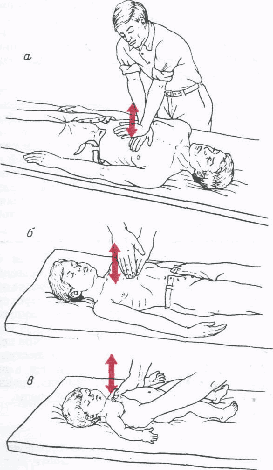 